Акафист преподобному Варлааму Хутынскому, новгородскому чудотворцу Версия текста для печати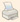 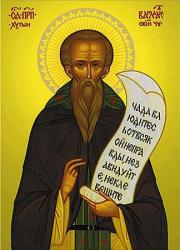 Кондак 1
Избранный Чудотворче, и изрядный Угодниче Христов, многим воздержанием на земли житие Твое украсивый; сего ради и венцем от Христа на Небеси венчанный, и с верою приходящим источаяй многоцелебныя дары. Восхваляем Тя, Заступника нашего, преподобне Отче Варлааме: Ты же, яко имеяй дерзновение ко Господу от всяких нас бед свободи, да зовем Ти: Радуйся, Варлааме, великий и преславный чудотворче!Икос 1
Ангелом уподобился еси, Богомудре Отче Варлааме, непорочным житием Твоим на земли: добродетельми украшен, преселился еси от земли на Небо, дивный образ совершенства духовнаго нам оставив, да подражаем добродетелем Твоим. Ты же со Ангелы и всеми святыми предстоя Престолу Господа Славы, молися о нас, почитающих Тя и во умилении зовущих Ти таковая: Радуйся, Отрасле Богодарованная корене благочестиваго! Радуйся, Великаго Новаграда Прозябение пречестное! Радуйся, Чадо возлюбленное Благодати Духа Божия исполненное! Радуйся, Отроча Боголюбезное! Радуйся, измлада Божественными Писаньми душу Твою насытивый! Радуйся, во младости мудрость старца стяжавый! Радуйся, воздержанием родители Твоя изумивый! Радуйся, смирением и послушанием многих удививый! Радуйся, юность Твою Непорочностию жития украсивый! Радуйся, целомудрие девства невредимо сохранивый! Радуйся, от юности в жертву Благоприятну Господеви Сам Себя принесый! Радуйся, во всем житии едино попечение имевый еже Триипостасному Богу токмо служити! Радуйся, Варлааме, Великий и Преславный Чудотворче!Кондак 2
Видевше родители велие воздержание Твое, Отче Преблаженне, в печали бяху, да не в болезнь впадеши юн сый: Ты же Первоверховнаго Апостола глаголу внимая, яко брашно и питие не поставляет нас пред Богом, но токмо пост и молитва, усердно просил еси родители Твоя дати Тебе постом и молитвою страсти юношеския умерщвляти, да не поработят сия Духа: они же слышавше таковая, почудишася и оставиша Тя жити благому Твоему изволению, воспевающе Вразумившему Тя Богу благодарственную песнь: Аллилуиа!Икос 2 
Разум благий, благородство истинное, богатство неистощимое стяжал еси, Богоблаженне Варлааме! егда от юности возжелав горняя мудрствовати, а не земная, взыскал еси стези к Небесным Обителем в безмолвии и Богомыслии. Мы же поминающе толикую Твою к подвигом духовным ревность, со умилением взываем Ти таковая: Радуйся, безмолвия и Богомыслия добрый Рачителю! Радуйся, потребнаго для души слезный Искателю! Радуйся, волею Своею иго заповедей Христовых подъявый! Радуйся, угождение Богу паче всего предъизбравый! Радуйся, кроткий Последователю Христов! Радуйся, живый образе Евангельскаго самоотвержения! Радуйся, воздержания Правило известное! Радуйся, яко от юности навыкнувый пощению! Радуйся, всего мира красная, знатность рода и почести мирския Христа ради ни во что вменивый! Радуйся, токмо добродетельное по Бозе житие возлюбивый! Радуйся, и нас земныя радости презирати научаяй! Радуйся, к Горнему умы и сердца наша направляяй! Радуйся, Варлааме Великий и Преславный Чудотворче!Кондак 3
Сила Вышняго измлада вложи в сердце Твое, Преподобне Отче наш Варлааме, к иноческому житию ревность, еюже руководим по смерти родителей Твоих оставил еси дом их, и во всем упование возложив на Господа, обители Пресвятыя Богородицы достигл еси, идеже и водворился еси, с работающими Богу во иноческом житии непрестанно вопия Ему Ангельску песнь: Аллилуиа. Икос 3
Имея непреодолимое желание Иго Христово на Себе прияти и во след Христу поити, в послушание отцу Твоему духовному предался еси всею душою и всем сердцем. Сей же проразумевая в Тебе сосуд избранный Святому Духу, облече Тя во Ангельский Образ и нарече имя Ти Варлаам. Ты же вся добродетели, подобающий иноком, совершил еси, и в новоначалии Своем совершен быти инок и добр Подвижник показался еси. Сего ради из глубины сердец вопием Ти таковая: Радуйся, иноческаго жития скорби и тесноту возлюбивый! Радуйся, сожительство и собеседничество с преподобными избравый! Радуйся, верою, любовию и упованием Спасения исполненный! Радуйся, обетом девства чистоту сердца явивый! Радуйся, обетом нестяжания высоту Духа показавый! Радуйся, обетом послушания всесовершенное служение Свое Единому Богу утвердивый! Радуйся, житию и подвигом древних преподобных отец поревновавый! Радуйся, в труды и послушание отцу Твоему духовному предатися усердно восхотевый! Радуйся, искус долготерпения благоуспешно прошедый! Радуйся, всякое послушание со смирением и кротостию совершивый! Радуйся, благочиния монастырскаго верный Хранителю! Радуйся, равноангельнаго жития строгий Ревнителю! Радуйся. Варлааме, Великий и Преславный Чудотворче!Кондак 4
Бурю мирскаго жития и волны страстей прешед, Богомудре Отче Варлааме, обрел еси тихое пристанище во Обители Пресвятыя Богородицы, идеже и вселився неленостно поработал еси Христу во мнозе долготерпении, со всяким воздержанием смиряя Свою душу: тело же Свое трудами и подвигами утомляя, яко всей братии зело удивлятися великому Твоему смирению и послушанию, и прославляти о Тебе Бога, вопиюще Ему: Аллилуиа! Икос 4 Слышав похваляема Тя быти во Обители от человек, превозношения суетнаго убоялся еси, Отче Преподобне! и тепле молился еси ко Господу да сподобит Тя в пустынном безмолвии Ему служити. Темже, яко ищай Славы Единаго Бога. пришел еси на гору Хутынскую, свыше Тебе лучем Божественнаго Света указанную, да тамо в мире Единому Господу работаеши. Мы же, дивяшеся Пречудному сему указанию, радостно зовем Ти таковая: Радуйся, презревый славу человеческую. яко суетную! Радуйся, восприявый Святое Смирение Иисусово! Радуйся, Благодатию Божиею водимый, яко един от древних Патриархов! Радуйся, освятивый гору Хутынскую Твоим пришествием! Радуйся, Луч огнен видевый на ней! Радуйся, чрез сие приявый от Господа благое извещение о месте покоя Твоего! Радуйся, Зрителю Божественных видений! Радуйся, Горлице пустыннолюбивая, Хутынскую дебрь огласившая пением Славы Божия! Радуйся, Крине благоухающий в пустыни! Радуйся, молитв благовонное Кадило! Радуйся, псалмопения Органе изящный! Радуйся, Варлааме, Великий и Преславный Чудотворче!Кондак 5
Боготечною Звездою прешед на гору Хутынскую, блистая иноческими подвиги Твоими, Преподобне Отче Варлааме! дивнаго видения сподобился еси, егда узрев Луч Божественнаго Света, указавший Тебе место подвигов Твоих, зело умилился еси в сердце Твоем, славя Бога и воспевая Ему: Аллилуиа!Икос 5
Спасти хотяй душу Твою, Угодниче Божий! аще и всемерно бегал еси славы, яже от человек: верно обаче Слово Господа, яко не может град укрытися верху горы стоя, тако бо и о Твоем пустынном подвизе уведеша Великаго Новаграда людие, и начаша благоговейно приходити к Тебе, прося у Тебе молитв, душеполезных наставлений и благословения. Ты же всех с любовию приемля, поучал еси от Божественнаго Писания еже творити Заповеди Господни и имети любовь нелицемерну. Мы же ублажающе Тя вопием Ти таковая: Радуйся, Граде! верху горы стояй и не могий укрытися! Радуйся, Светильниче! Божественным Пламенем возженный! Радуйся, Огневидный Столпе! наставляяй на путь Спасения! Радуйся, Лучезарный Светильниче! верныя просвещаяй! Радуйся, Цвете духовный! Благодатию привлекаяй взоры душевныя к Тебе приходящих! Радуйся, Пчело трудолюбивая! соты добродетелей в насыщение алчущих с Собою носящая! Радуйся, грешныя на путь Спасения направляяй! Радуйся, скорбящия сладостию словес Твоих утешаяй! Радуйся, юныя наставляяй! Радуйся, старыя не словом точию, паче житием укрепляяй! Радуйся, притекающим к Тебе, теплый Молитвенниче и Боговещанный Учителю! Радуйся, и нас всех обремененных грехи многими, в любви друг ко другу Дивный Наставниче! Радуйся, Варлааме, Великий и Преславный Чудотворче!Кондак 6
Проповедника терпения, мужества и кротости зрим Тя, Богомудре Отче Варлааме! во всех озлоблениях, яже творяху Ти дуси злобы: сии бо иногда во образе зверей дивиих, иногда во образе змий ядовитых являхуся к Тебе и устрашаху, понуждая Тя отъити от места того. Ты же верою и крестнаго знамения силою вся козни их славно победил еси и змиев ядовитых от Обители Твоея навсегда далече отгнал еси. Сего ради мы, прославляюще о Тебе Господа, во умилении благодарственно вопием Ему: Аллилуиа!Икос 6
Возсияв от Великаго Новаграда, Отче наш Варлааме! просветил еси чудным житием Твоим гору Хутынскую, на ней же и Обитель иноком во спасение Божиим изволением устроил еси, и церковь во Имя Преображения Господня создал еси, и священства Благодать восприяти чрез святителя Божия и Игуменом созданныя Тобою Обители от него нарещися не уклонился еси, аще и тужаше дух Твой, ужасаяся высоты сея. Мы же, прославляюще Тя, любовию вопием Ти: Радуйся, во удалении от мира суетнаго пустынную Обитель ради ищущих спасения добре основавый! Радуйся, водворившимся в ней Великий Учителю и Богомудрый Наставниче! Радуйся, благоговейный алтаря Господня Служителю! о верных моляйся! Радуйся, со многим дерзновением о нас недостойных ко Господу предстательствующий! Радуйся, Таин Божиих истинный Строителю! Радуйся, словеснаго стада Твоего Добрый Пастырю! Радуйся, Предводителю Богомудрый в пути Спасения! Радуйся, вождю доблий! Многих приведый ко спасению! Радуйся, святыя Воли Божия Исполнителю! Радуйся, отеческих преданий усердный Хранителю! Радуйся, иноков благочестивых Похвало и Украшение! Радуйся, и о нас грешных Судии Праведнаго Умоление! Радуйся, Варлааме, Великий и Преславный Чудотворче!Кондак 7
Хотящу Ти угодити Единому Господу, Богоносне Отче Варлааме! весь вдался еси безмерным подвигом и глубине смирения: труды же Твоя, и молитвы и пощения кое слово изглаголати может вемы токмо, яко веригами тяжкими и власяницею облеклся еси, претерпевая болезни любве ради Божия. Сего ради Человеколюбец Господь, видя смирение Твое, возвеличи Тя Благодатию Чудотворений, Его же благодаряще, вопием Ему купно с Тобою: Аллилуиа!Икос 7
Дивное и преславное чудо показа Тобою на земли всех чудес Творец и Владыка, егда пременишася естества уставы: среди бо лета мраз силен и снег глубок явистася в пределах Новаграда, еже Ты предрекл еси оному святителю; Святитель Божий и людие Новаграда смутишася тогда зело, бояхубося, яко глад велий настанет в стране их. Егда же услышаша от Тебе изволение Божие, явленное в видимом и благое промышление о людех Своих, радости исполнишася и возблагодариша Бога Дивнаго во Святых Своих. Мы же, дивящеся Силе Божией, обитающей в Тебе и поминающе скорое Твое заступление, со умилением покланяемся Тебе, яко велие дерзновение имущему пред Господем и благодарственно вопием: Радуйся, в мире премирным явивыйся! Радуйся, страну Новаградскую удививый чудесы! Радуйся, имже о Силе Божией естества уставы пременишася! Радуйся, имже людие Новаграда от глада избавишася! Радуйся, Делателю чудес преславных! Радуйся, Ходатаю и Подателю дарований многообразных! Радуйся, многия от тяжких напастей и скорбей избавивый! Радуйся, скорый Помощниче всех в бедах сущих! Радуйся, Новаграда Красото и Утверждение! Радуйся, горы Хутынския Славо и Похваление! Радуйся, Промышление о людех благое Приятелище! Радуйся, и нас грешных прибегающих под кров Твой, неусыпный Заступниче! Радуйся, Варлааме, Великий и Преславный Чудотворче!Кондак 8 
Неистощимый Источник великих чудес явился еси, Достославне Отче наш Варлааме! приял бо еси, еще в мире сем живя, дар от Бога не токмо недуги исцеляти, но и мертвыя воскрешати, якоже воскресил еси молитвою онаго отрока: и будущая прорицати, якоже предрекл еси князю Новаградскому о рождении ему сына. По смерти же наипаче прослави Тя Бог многими чудотворении, да вси Чудотворящему Тобою Богу вопием: Аллилуиа!Икос 8
Весь еси с верою к Тебе притекающим воистинну Помощник Великий, Угодниче Божий Варлааме! не точию прибегающим к цельбоносным мощем Твоим, но и далече отстоящим и призывающим всечестное Имя Твое. Темже во умилении зовем Ти, яко воистину достойному благохвалений: Радуйся, Утешение! скорбями житейскими утесненных! Радуйся, Веселие! в печалех сущих! Радуйся, злостраждущих от духов злобы Скорый Помощниче и Избавителю! Радуйся, яже никтоже с верою притекаяй, тощь отходит от Тебе! Радуйся, яко сущим в пучине скорбей Добр обретаешися Кормчий! Радуйся, яко Милостивый при жизни, благотвориши всем требующим и по смерти! Радуйся, плавающих легкое по водам Прехождение! Радуйся, путешествующих Добрый Путеводителю! Радуйся, сильный вдовиц Покровителю! Радуйся, сирот милосердый и благопопечительный Хранителю! Радуйся, алчущих любвеобильный Питателю! Радуйся, всех беспомощных верный пред Господем Ходатаю! Радуйся, Варлааме, Великий и Преславный Чудотворче!Кондак 9
Всякия скорби и труды добльственно претерпел еси, Отче наш Варлааме! шествуя по пути Спасения до маститыя старости. Скончавая же течение временныя жизни сея, всех поучал еси исполнением Воли Божией благоугождати Господеви. Мы же грешнии, ищуще с верою Твоего заступления и припадающе к Тебе яко Отцу благосердому, смиренно молим Тя буди нам Покров и Защищение в день кончины нашея, да не осужденно предстанем Престолу Судии всех, и вопием Ему с Тобою и со всеми Небесными Силами Ангельскую песнь: Аллилуиа!Икос 9
Ветийствующий язык недоумеет достойно воспети Твоя подвиги и труды, Благий Рабе Божий, яже понесл еси любве ради и спасения душ присных Твоих: явился бо еси Проповедник воздержания и терпения иноком пустыннолюбивым и всем Учитель Мудрый, наставляяй на путь спасения. Мы же, чудящеся высоте и силе Твоея добродетели, зане видим плоды ея в Твоих учениках и сподвижниках Антоние, Ксенофонте, Косьме и Константине, уже прославленных вместе с Тобою во Царствии Отца Небеснаго, любовию прославляем Тя сице: Радуйся, Трудолюбче! течение жизни Твоея в великих подвигах совершивый! Радуйся, терпению Христову верно Подражавый! Радуйся, светом добродетелей Твоих Бога прославивый! Радуйся, Семя Доброе! на земли блазе посеянное и сторичный Плод принесшее! Радуйся, Светило благочестия Немерцающее! Радуйся, Звездо! ко спасению путь верным показующая! Радуйся, не словом точию, но паче житием поучаяй! Радуйся, иноком путь истинный ко спасению показавый! Радуйся, постничества и терпения Образ предивный! Радуйся, воздержания Учителю! Радуйся, заповедей Христовых верный Исполнителю! Радуйся, и всех нас в любви к присным дивный Наставниче! Радуйся, Варлааме, Великий и Преславный Чудотворче!Кондак 10
Спасти хотяй души ученик Твоих, Преподобне Отче Варлааме! и проразумевый, еже к Богу Твое отшествие, призвал еси всю братию Твою, и яко Отец чадолюбивый наставляя их, предрекл еси о быти имеющем по блаженней кончине Твоей прославлении Обители Твоея, аще любовь соблюдут друг ко другу. Ныне же, по предречению Твоему исполняемая зряще, в радости купно с Тобою вопием Господу и Богу благодарственную песнь: Аллилуиа!Икос 10
Царя Небеснаго возлюбив всем сердцем Твоим и всею душею Твоею и всею мыслию Твоею, до конца жизни Твоея в терпении и подвизе неослабно пребыл еси, и егда достигнув в меру возраста и в мужа совершенна, познал приближение времени, нужнаго человеку изменения, во еже тленному наследовати обетованное безсмертие, тогда завещал еси учеником Твоим вся потребная ко спасению, наставника же в Себе место Антония сподвижника Твоего оставил еси, емуже и Обитель Святую вручил еси и братию: Таже благословив всех, предал еси Святую душу Твою в руце Божии. Мы же, поминающе сия, из глубины сердец вопием Ти таковая: Радуйся, искреннюю любовь к Богу в душе и сердце непрестанно имевый! Радуйся, тою же любовию к духовным чадам Твоим, при отшествии исполненный! Радуйся, страх Божий в сердце выну сохранивый! Радуйся, Единому Господу до конца послуживый! Радуйся, благочестно течение временный жизни скончавый! Радуйся, кончину Свою предуведевый! Радуйся, яко с твердым надеянием Благ Вечных преставился еси к Богу! Радуйся, яко Царь царствующих прият Тя в Небесное Царствие! Радуйся, яко святостию жития Милость Божию обрел еси! Радуйся, Рабе Благий и Верный вшедый в радость Господа Твоего! Радуйся, яко от Обители земныя в Обитель Небесную преселился еси! Радуйся, яко с Небесных высот на мольбы наша милостивно призираеши! Радуйся, Варлааме, Великий и Преславный Чудотворче!Кондак 11
Пение погребальное слезами растворяшеся у гроба Твоего, Досточудне Отче Варлааме! множества же ради овощей и благовония кадильнаго, светлым торжеством являшеся погребение Твое, и мнози тогда недужнии получиша исцеление прикосновением ко Святым мощем Твоим, радующеся и благодарственно взывающе к Чудотворящему Тобою Богу: Аллилуиа!Икос 11
Светозарное Светило, на Хутынской горе воссиявшее, и по честнем успении Твоем зрим Тя, Богомудре Отче Варлааме! зане и ныне светиши нам знамении и чудесы, от Святых мощей Твоих истекающими, яже изволением Божиим земля яви Святителю Евфимию и бывшим во храме с ним Игумену Тарасию, иподиакону Иоанну, яко многоценное и Благодати исполненное Сокровище. Темже и мы, благодарственная Богу принося о Тебе пения, взываем к Тебе сице: Радуйся, нетлением мощей Твоих славно от Бога возвеличенный! Радуйся, от мощей Твоих исцеления недугов Благодатию Божией источаяй! Радуйся, Чаше! изливающая токи Милосердия Божия! Радуйся, чудес Пучино! свыше излиянная! Радуйся, прежде смерти явивый дивная! Радуйся, и по успении совершаяй чудная! Радуйся, яко и по смерти жив пребываеши, являя в Себе силы Божественныя! Радуйся, яко молитвенно Тя призывающия, скоро посещаеши! Радуйся, немощных Целителю! Радуйся, скорбных Утешителю! Радуйся, яко и по преставлении Твоем присно с нами пребываеши! Радуйся, яко и живя в селениих Райских нас не оставлявши! Радуйся, Варлааме, Великий и Преславный Чудотворче! Кондак 12 Хотя сокровенную тайну явити, показал еси дивная Боголюбивому мужу Тарасию о погибели и потоплении Великаго Новаграда: обаче Сам же Ты и великий Покров граду был еси и гнев Божий молитвами Твоими умягчил еси, и град Твой от казни избавил еси. Тогда вси людие видевше Тя ко Господу Пречуднаго Ходатая, вопияху к Богу: Аллилуиа!Икос 12
Дивен показался еси учеником Твоим, егда единаго от осужденных, никому же Тя молящу, от казни смертныя свободил еси, другаго же и многим Тя о нем просящим от смерти избавити не восхотел еси. Мы же не дерзаем испытывати сокровенная Судеб Божиих Тайны, но со страхом к Тебе взываем: Радуйся, Таинниче Великий! Божия Благодати! Радуйся, Защитниче! от бед и смерти неповинныя! Радуйся, священный Уме! постигаяй Божественныя Тайны! Радуйся, разуме просвещенный светом Горния Славы! Радуйся, Душе освященный Благодатию Божиею! Радуйся, сердцем очищенным зряй Непостижимыя Божия Судьбы! Радуйся, внутренняя сердца испытуяй! Радуйся, прозреваяй сокровенныя мысли! Радуйся, Светлый Уме озаренный Невечерним Светом! Радуйся, чистый душею, просветленный Солнцем Правды! Радуйся, Варлааме, Великий и Преславный Чудотворче!Кондак 13
Великий и Пречудный Отче наш Варлааме! к Тебе припадая со умилением молим: приими сие малое хвалебное пение наше и Богоприятным Твоим Ходатайством испроси нам от Христа Милостиваго Бога нашего прощение прегрешений наших, дарование нам грешным христианския кончины живота нашего и Царствия Небеснаго наследие, да сподобимся с Тобою и со всеми Святыми во Веки воспевати Богу и Спасителю нашему: Аллилуиа! (Этот кондак читается трижды).Икос 1 
Ангелом уподобился еси, Богомудре Отче Варлааме, непорочным житием Твоим на земли: добродетельми украшен, преселился еси от земли на Небо, дивный образ совершенства духовнаго нам оставив, да подражаем добродетелем Твоим. Ты же со Ангелы и всеми святыми предстоя Престолу Господа Славы, молися о нас, почитающих Тя и во умилении зовущих Ти таковая: Радуйся, Отрасле Богодарованная корене благочестиваго! Радуйся, Великаго Новаграда Прозябение пречестное! Радуйся, Чадо возлюбленное Благодати Духа Божия исполненное! Радуйся, Отроча Боголюбезное! Радуйся, измлада Божественными Писаньми душу Твою насытивый! Радуйся, во младости мудрость старца стяжавый! Радуйся, воздержанием родители Твоя изумивый! Радуйся, смирением и послушанием многих удививый! Радуйся, юность Твою Непорочностию жития украсивый! Радуйся, целомудрие девства невредимо сохранивый! Радуйся, от юности в жертву Благоприятну Господеви Сам Себя принесый! Радуйся, во всем житии едино попечение имевый еже Триипостасному Богу токмо служити! Радуйся, Варлааме, Великий и Преславный Чудотворче!Кондак 1 
Избранный Чудотворче, и изрядный Угодниче Христов, многим воздержанием на земли житие Твое украсивый; сего ради и венцем от Христа на Небеси венчанный, и с верою приходящим источаяй многоцелебныя дары. Восхваляем Тя, Заступника нашего, преподобне Отче Варлааме: Ты же, яко имеяй дерзновение ко Господу от всяких нас бед свободи, да зовем Ти: Радуйся, Варлааме, великий и преславный чудотворче!
 